РоссияООО «ЭЛИНОКС»Прилавок-витрина  холодильный высокотемпературныйПВВ(Н) 70КМ-С-01-ОКмодели «Аста модернизированная»ПАСПОРТируководство по эксплуатации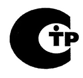 1. НАЗНАЧЕНИЕПрилавок-витрина холодильный высокотемпературный с охлаждаемой камерой типа ПВВ(Н) 70КМ–С-01-ОК (далее прилавок-витрина) предназначен для кратковременного хранения, демонстрации и  раздачи холодных закусок и третьих блюд.Используется на предприятиях общественного питания в составе технологических линий раздачи или как самостоятельное изделие.Эксплуатация прилавка допускается при температуре окружающего воздуха от 12 до 32 С, относительной влажности от  40 до 70%.Сертификат соответствия № С-RU.MX11.B.00062 от 03.07.2012г. до 02.07.2017г. На предприятии действует сертифицированная система менеджмента качества в соответствии требованиям ISO 9001:2008. Регистрационный номер №73 100 3466 от 30.12.2010г., действителен до 29.12.2013г.2. ТЕХНИЧЕСКИЕ ХАРАКТЕРИСТИКИ  Технические данные приведены в таблице 1.Таблица 13. КОМПЛЕКТ ПОСТАВКИТаблица 24. УСТРОЙСТВО И ПРИНЦИП РАБОТЫПрилавок-витрина холодильный стационарный состоит из основания, к которому крепятся облицовки и охлаждаемая камера. Охлаждаемая камера  укомплектована  двумя гастронормированными решетками GN 1/1 и направляющими на три уровня.  На облицовки и камеру устанавливается столешница. Сверху над столешницей прилавка расположена охлаждаемая витрина с тремя рядами стеклянных полок или решеток, для раздачи пищи. Поднимающиеся дверцы витрины обеспечивают удобное извлечение блюд из нее. Со стороны обслуживающего персонала витрина снабжена раздвижными дверками. Внутри витрины расположены 2 лампы для подсветки.  На направляющие под основанием устанавливается поддон для сбора воды после оттайки испарителей (верхнего и на ванне).Клеммный блок для подключения прилавка-витрины к сети  расположен за панелью управления. На панели управления расположены: клавишный выключатель «Работа»  для включения компрессора и охладителей;- выключатель для включения освещения;- два контроллера ЕКС 102А для регулировки температуры в витрине и камере.- лампочка «Сеть».5. МЕРЫ БЕЗОПАСНОСТИПо способу защиты человека от поражения электрическим током прилавок-витрина относится к 1 классу по ГОСТ 12.2.007.0-75.К обслуживанию прилавка-витрины допускаются лица, прошедшие технический минимум по эксплуатации и  технике безопасности при работах с холодильными установками.При работе с прилавком-витриной соблюдать следующие правила техники  безопасности:-не включать прилавок-витрину без заземления;-санитарную  обработку   производить  только  при  обесточенном прилавке-витрине;-периодически  проверять  исправность  электропроводки и  заземляющего устройства;-при обнаружении неисправностей вызывать электрослесаря;-при обнаружении значительной утечки фреона немедленно отключить прилавок-витрину, включить вентиляцию или открыть окна и двери для проветривания помещения, при этом запрещается курить и пользоваться открытым пламенем;-включать прилавок-витрину после устранения неисправностей;- ток утечки прилавков-витрин типа ПВВ(Н)70КМ-С-01-ОК не должен превышать:при рабочей температуре: - 0,5 мА; в холодном состоянии- 1,5 мА. Допустимые уровни звукового давления, уровни звука, эквивалентные и максимальные уровни звука должны соответствовать ГОСТ 12.1.003, ГОСТ 12.1.036 и СН 2.2.4/2.1.8.562-96 и не должны превышать значений, указанных в таблице 4.Таблица 4Предельно допустимые значения вибрации, на рабочем месте, должны соответствовать ГОСТ 12.1.012 и СН 2.2.4/2.1.8.566-96 и не должны превышать значений, указанных в таблице 5.Таблица 5«ВНИМАНИЕ! Не загораживайте вентиляционные отверстия, расположенные в корпусе прилавка-витрины»«ВНИМАНИЕ! Не используйте механические устройства или другие средства для ускорения процесса оттаивания, кроме рекомендуемых изготовителем» «ВНИМАНИЕ! Не допускайте повреждения контура хладагента»6. ПОРЯДОК УСТАНОВКИПосле хранения прилавка-витрины в холодном помещении или после перевозки в зимних условиях перед включением в сеть необходимо выдерживать его в условиях комнатной температуры (18÷20°С) в течение 6 ч.Распаковка, установка и испытание прилавка-витрины производится  специалистами по монтажу и ремонту торгово-технологического оборудования.После проверки состояния упаковки, распаковать прилавок-витрину, произвести внешний осмотр и проверить комплектность в соответствии с таблицей 2.Перед установкой прилавка-витрины на предусмотренное место необходимо снять защитную пленку со всех  поверхностей. Необходимо следить за тем, чтобы прилавок-витрина был установлен в горизонтальном положении (для этого предусмотрены регулировочные ножки). Учитывая вид прилавка-витрины, его можно размещать отдельно или вместе с другим оборудованием.Установить направляющие с кронштейнами на переднюю стенку прилавка-витрины и закрепить четырьмя болтами М6.Установку прилавка проводить в следующем порядке:-установить прилавок-витрину на соответствующее место;-проверить уровнем горизонтальное положение стола и при необходимости с помощью ножек произвести регулировку его по высоте;-подсоединить провода электросети к вводным зажимам, находящимся за панелью управления;-подключить прилавок-витрину к электросети согласно действующему законодательству и нормативам. Подключение электроэнергии производится только уполномоченной специализированной службой с учетом маркировок на табличке с надписями; -монтаж и подключение выполнить так, чтобы установленный и подключенный прилавок предупреждал доступ к токопроводящим частям без применения инструментов;-надежно заземлить прилавок-витрину, подсоединив заземляющий проводник к заземляющему зажиму.  Заземляющий проводник должен быть в шнуре питания;-провести ревизию соединительных устройств электрических цепей прилавка-витрины (винтовых и безвинтовых зажимов), при выявлении ослабления необходимо подтянуть или подогнуть до нормального контактного давления;-проверить переходное сопротивление между заземляющим зажимом и нетоковедущими металлическими частями  прилавка-витрины, которое должно быть не более 0,1 Ом;-проверить токи утечки в холодном состоянии и при рабочей температуре;-при установке прилавка-витрины, для всех ПВВ(Н)70КМ-С-01-ОК, должны быть установлены автоматические выключатели с комбинированной защитой типа ВАК 2…на ток 6,3А/10мА  в распределительном щите;Номинальное поперечное сечение кабелей питания не должно быть меньше значений, указанных в таблице 6:Таблица 6Выключатель должен обеспечивать гарантированное отключение всех полюсов от сети питания прилавка-витрины и должен быть подключен непосредственно к зажимам питания и иметь зазор между контактами не менее  на всех полюсах.При установке этого прилавка-витрины в линию раздачи (Л.Р.) для облегчения выравнивания линии по передней стенке необходимо совместить по  2 отверстия  ø7 мм  на боковых поверхностях основания и соединить основания соседних прилавков болтами М6х20 (поз.11) с гайками М6 (поз. 12), предусмотрев зазор между основаниями (5÷6) мм.Для выравнивания потенциалов при установке прилавка-витрины в технологическую линию, предусмотрен зажим, обозначенный знаком  - эквипотенциальность, расположенный на правой стороне со стороны обслуживающего персонала прилавка-витрины под основанием. 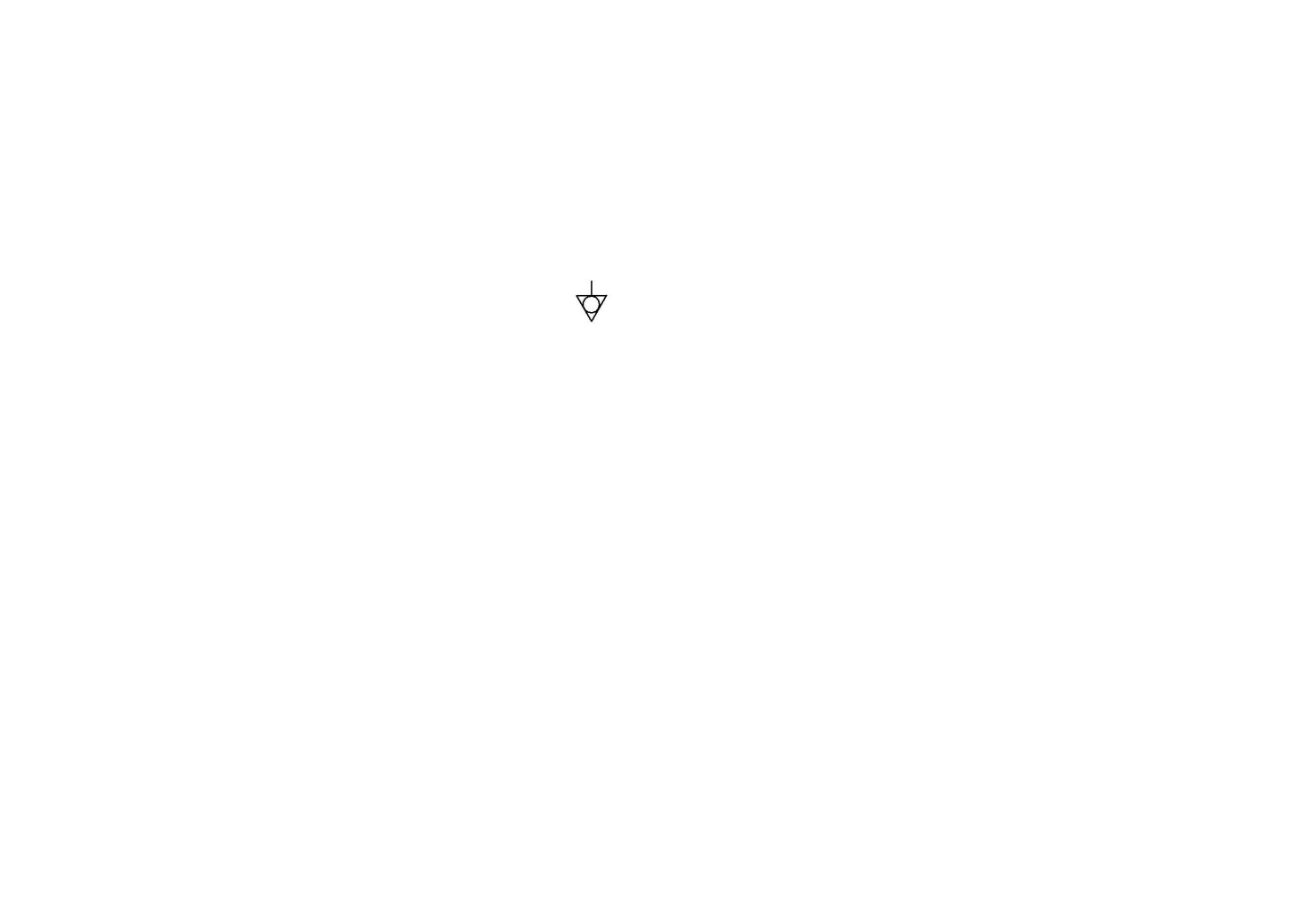 После установки провести пуск и испытание прилавка-витрины в соответствии с требованиями раздела 7. Сдача в эксплуатацию смонтированного изделия оформляется актом по установленной форме, который подписывается представителями ремонтно-монтажной организации и администрацией предприятия общественного питания.7. ПОРЯДОК РАБОТЫПеред началом работы убедитесь, что на панели управления горит  лампочка «Сеть».  Опробуйте   включить и выключить кнопку «Работа» (кнопка должна издавать резкий щелчок, загораться при включении и потухать при выключении).Для включения и выключения подсветки в витрине на панели установлена кнопка. Также убедитесь в ее работе.Установите  на  контроллерах  необходимые  температуры    (камеры от 1° до 10°С, витрины от 4° до 10°С).Произвести загрузку прилавка-витрины продуктами после того, когда в прилавке- витрине установятся заданные температуры. По окончании рабочей смены отключить прилавок-витрину, выгрузить продукты и произвести санитарную обработку охлаждаемого объема. Сливать конденсат из поддона по мере его накопления. 8. ТЕХНИЧЕСКОЕ ОБСЛУЖИВАНИЕТехническое обслуживание и ремонт прилавка-витрины проводят слесари-механики III - Y  разрядов, имеющие квалификационную   группу по технике безопасности не ниже третьей.Техническое обслуживание и ремонт прилавка-витрины осуществляется по следующей структуре ремонтного цикла:5 ТО – ТР,где ТО - техническое обслуживание,ТР - технический ремонт.ТО проводится 1 раз в месяц, ТР проводится 1 раз в 6 месяцев.При техническом обслуживании провести следующие работы:-выявить неисправности прилавка-витрины путем опроса обслуживающего персонала;-подтянуть, при необходимости, контактные  соединения  токоведущих частей прилавка-витрины. При этом отключить прилавок-витрину от электросети снятием плавких предохранителей или выключением автоматического выключателя цехового электрощита и повесить на рукоятки коммутирующей аппаратуры плакат «Не включать - работают люди», отсоединить, при необходимости, провода электропитания прилавка-витрины и изолировать их;-проверить герметичность холодильной установки;-при обнаружении следов масла в местах соединений трубопроводов подтянуть накидные гайки;-проверить количество фреона в холодильной системе, в случае недостатка фреона произвести дозаправку;-периодически раз в 6 месяцев необходима сухая чистка холодильного агрегата и конденсатора от пыли и грязи.Ртутьсодержащие электрические лампы должны быть сданы предприятиям производящим демеркуризацию ртутьсодержащих ламп.    Не допускается рассеивание гидрофторуглеродного фреона –404А  в окружающей среде.9. ВОЗМОЖНЫЕ НЕИСПРАВНОСТИ И МЕТОДЫ ИХ УСТРАНЕНИЯТаблица 7Для замены лампы освещения полок необходимо отключить электропитание. Открыть раздвижную правую дверку, снять верхнюю правую полку. Снять со светильника торцовую пластмассовую крышку, плафон, повернуть лампу на 90° и снять лампу. Установку лампы производить в обратном порядке. При протекании конденсата с воздухоохладителя, возле крепления дренажного шланга, снять крышку воздухоохладителя и промазать водостойким герметиком  вокруг слива. Установить крышку воздухоохладителя в обратном порядке.Неисправности холодильного агрегата и методы их устранения - в соответствии с паспортом на холодильный агрегат.10. СВИДЕТЕЛЬСТВО О ПРИЕМКЕПрилавок-витрина холодильный высокотемпературный с охлаждаемой камерой ПВВ(Н) 70КМ–С-01-ОК, ПВВ(Н) 70КМ–С-01-ОК (кашир.) заводской номер____________, изготовленный на ООО «ЭЛЛИНОКС», соответствует ТУ 5151-007-01439034-2001 и признан годным для эксплуатации.Тип и номер холодильного агрегата ______________________________________________________________________________________________________Дата выпуска ________________________________________________________________________________________________________________________личные подписи (оттиски личных клейм) должностных лиц предприятия, ответственных за приемку изделия11. СВИДЕТЕЛЬСТВО О КОНСЕРВАЦИИПрилавок-витрина холодильный высокотемпературный с охлаждаемой камерой ПВВ(Н) 70КМ–С-01-ОК, ПВВ(Н) 70КМ–С-01-ОК (кашир.) подвергнут на ООО «ЭЛИНОКС» консервации согласно требованиям ГОСТ 9.014.   Дата консервации                                          		___________Консервацию произвел				_____________________										(подпись)Изделие после консервации принял	          _____________________										(подпись)12. СВИДЕТЕЛЬСТВО ОБ УПАКОВКЕПрилавок-витрина холодильный высокотемпературный с охлаждаемой камерой ПВВ(Н) 70КМ–С-01-ОК, ПВВ(Н) 70КМ–С-01-ОК (кашир.) упакован на ООО «ЭЛИНОКС» согласно требованиям, предусмотренным конструкторской документацией.Дата упаковки			    				М. П.							(подпись)	Упаковку произвел		    										(подпись)	Изделие после упаковки принял    	    												(подпись)13. ГАРАНТИИ ИЗГОТОВИТЕЛЯГарантийный срок эксплуатации прилавка-витрины - 1 год со дня ввода в эксплуатацию. Гарантийный срок хранения 1 год со дня изготовления.В течение гарантийного срока предприятие-изготовитель гарантирует безвозмездное устранение выявленных дефектов изготовления и замену вышедших из строя составных частей прилавка-витрины, произошедших не по вине потребителя, при соблюдении потребителем условий транспортирования, хранения и эксплуатации изделия.Гарантия не распространяется на случаи, когда прилавок-витрина вышел из строя по вине потребителя в результате не соблюдения требований, указанных в паспорте.Время нахождения прилавка-витрины в ремонте в гарантийный срок не включается.В случае невозможности устранения на месте выявленных дефектов предприятие-изготовитель обязуется заменить дефектный прилавок-витрину.Все детали, узлы и комплектующие изделия, вышедшие из строя в период гарантийного срока эксплуатации, должны быть возвращены заводу-изготовителю прилавка-витрины для детального анализа причин выхода из строя и своевременного принятия мер для их исключения.Для предъявления рекламации необходимы следующие документы: 1) паспорт агрегата; 2) акт пуска изделия в эксплуатацию; 3) акт-рекламация; 4) копия удостоверения механика, производившего монтаж и обслуживание, или копия договора с обслуживающей специализированной организацией; 5) копия свидетельства о приемке, из паспорта на прилавок ПВВ(Н) 70КМ–С-01-ОКРекламация рассматривается только в случае поступления отказавшего узла, детали или комплектующего изделия с указанием номера прилавка-витрины, даты изготовления и установки, копии договора с обслуживающей специализированной организацией, имеющей лицензию и копии удостоверения механика, обслуживающего прилавок-витрину.14. СВЕДЕНИЯ О РЕКЛАМАЦИЯХРекламации предприятию-изготовителю предъявляются потребителем в порядке и сроки, предусмотренные Федеральным законом «О защите прав потребителей» от 09.01.1996г., с изменениями и дополнениями от 17.12.1999г., 30.12.2001г, 22.08.2004г., 02.10.2004г., 21.12.2004г., 27.07.2006г., 16.10.2006г., 25.11.2006г., 25.10.2007г., 23.07.2008г., Гражданским кодексом РФ (части первая от 30.11.1994г. № 51-ФЗ, вторая от 26.01.1996г. № 14-ФЗ, третья от 26.11.2001г. №146-ФЗ, четвертая от 18.12.2006г. № 230-ФЗ) с изменениями и дополнениями от 26.12, 20.02, 12.08.1996г.; 24.10.1997г.; 08.07, 17.12.1999г.; 16.04, 15.05, 26.11.2001г.; 21.03, 14.11, 26.11.2002г.; 10.01, 26.03, 11.11, 23.12.2003г.; 29.06, 29.07, 02.12, 29.12, 30.12.2004 г., 21.03, 09.05, 02.07, 18.07, 21.07.2005 г., 03.01, 10.01, 02.02, 03.06, 30.06, 27.07, 03.10, 04.12, 18.12, 29.12, 30.12.2006г.; 26.01, 05.02, 20.04, 26.06, 19.07, 24.07, 02.10, 25.10, 04.11, 29.11, 01.12, 06.12.2007г., 24.04, 29.04, 13.05, 30.06, 14.07, 22.07, 23.07, 08.07, 08.11, 25.12, 30.12.2008г., 09.02.2009г., а также Постановлением Правительства РФ от 19.01.1998г. № 55 «Об утверждении Правил продажи отдельных видов товаров, перечня товаров длительного пользования, на которые не распространяются требования покупателя о безвозмездном предоставлении ему на период ремонта или замены аналогичного товара, и перечня непродовольственных товаров надлежащего качества, не подлежащих возврату или обмену на аналогичный товар других размера, формы, габарита, фасона, расцветки или комплектации» изменениями и дополнениями от 20.10.1998г., 02.10.1999г., 06.02.2002г.,  12.07.2003г., 01.02.2005г.; 08.02, 15.05, 15.12.2000г., 27.03.2007г., 27.01.2009г..Рекламации направлять по адресу:  Чувашская Республика, г. Чебоксары, Базовый проезд, 17.Тел./факс: (8352)  56-06-26, 56-06-85.15. СВЕДЕНИЯ ОБ УТИЛИЗАЦИИПри  подготовке и отправке прилавка-витрины на утилизацию необходимо разобрать и рассортировать составные части прилавка по материалам, из которых они изготовлены.Внимание! Конструкция прилавка-витрины постоянно совершенствуется, поэтому возможны незначительные изменения, не отраженные в настоящем  руководстве. 16. ХРАНЕНИЕ, ТРАНСПОРТИРОВАНИЕ И СКЛАДИРОВАНИЕХранение прилавка-витрины должно осуществляться в транспортной таре предприятия - изготовителя по группе условий хранения 4 ГОСТ 15150 при температуре окружающего воздуха не ниже минус  35 °С.Срок  хранения не более 12 месяцев.При сроке хранения свыше 12 месяцев владелец прилавка-витрины обязан произвести переконсервацию изделия по ГОСТ 9.014. Упакованный прилавок-витрину следует транспортировать железнодорожным, речным, автомобильным транспортом в соответствии с действующими правилами перевозок на этих видах транспорта.  Морской и другие виды транспорта применяются по особому соглашению.Условия транспортирования в части воздействия климатических факторов– группа 8 по ГОСТ 15150, в части воздействия механических факторов – С по ГОСТ 23170.Погрузка и разгрузка прилавка-витрины из транспортных средств должна производиться осторожно, не допуская ударов и толчков.ВНИМАНИЕ!  Допускается складирование упакованных прилавков-витрин по высоте в один ярус для хранения.Рис.1Схема электрическая принципиальная Рис.217. Учет технического обслуживания в период гарантийного ремонтаТаблица 8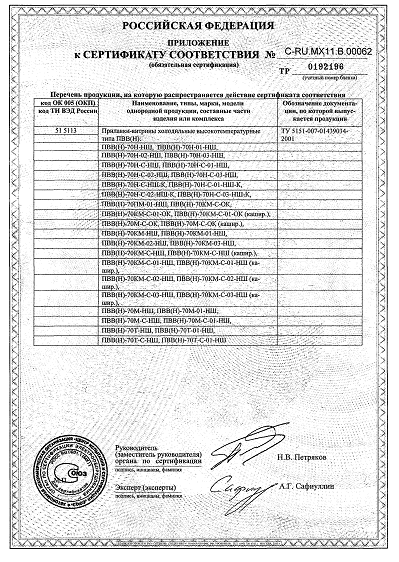 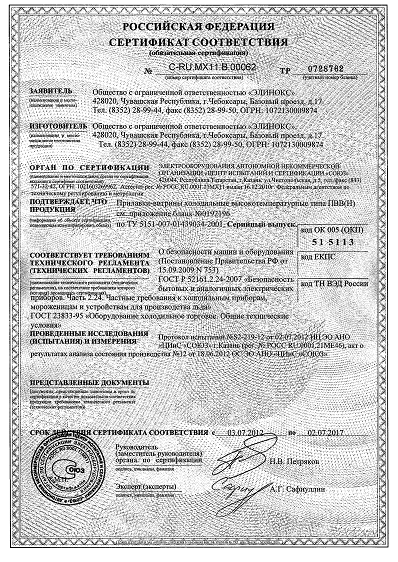 12.07.2012НаименованиеНаименованиеЗначения параметровЗначения параметровНаименованиеНаименованиеПВВ(Н)ПВВ(Н)НаименованиеНаименование70КМ–С-01-ОК70КМ–С-01-ОК(кашир.)1.Полезный объем м3,- витрины - камеры- ванны- суммарный0,70,30,081.080,70,30,081.082.Демонстрационная площадь прилавка, м²:- полок витрины- ванны - суммарная2,070,692,762,070,692,763.Температура воздуха полезного объема,  С- витрина - камераот +1 до +10от +2 до +12от +1 до +10от +2 до +124.Номинальная холодопроизводительность холодильного агрегатапо паспорту агрегатапо паспорту агрегата5.Род токаОднофазный, переменныйОднофазный, переменный6.Частота, Гц50507.Номинальное напряжение, В2302308.Количество ламп освещения, шт.229.Потребление электроэнергии за сутки, кВт/ч, не более7,67,610.Установленный номинальный ток в амперах, (Вт), всех энергопотребителей, не более:-холодильного агрегата;- электродвигателя испарителя витр.- ТЭНа оттайки-лампы освещения;- электродвигателя испарителя кам. -суммарный3,45 (558)0,2 (32)0,7 (160)0,22(15+15=30)0,26 (34)4,13 (654)3,45 (558)0,2 (32)0,7 (160)0,22(15+15=30)0,26 (34)4,13 (654)11.Номер хладагентаR404АR404А12.Общая масса хладагента, кг, не более0,60,613.Габаритные размеры, мм:длина;ширина без направляющих для подносов ширина с направляющими для подносов высота 15007551080172015007551080172014.Масса ,кг, не более250250НаименованиеКоличество комплектующих, шт.1. Прилавок -витрина13. Направляющие для подносов14.Болт М6х14 с прессшайбой45.Полка –решетка GN 1/1 крашенная 26.Полка –решетка нерж.67. Поддон для сбора воды18. Паспорт на холодильный агрегат19. Паспорт и руководство по эксплуатации110. Пакет из полиэтиленовой пленки111. Проставка ЭМК 70К-025312. Болт М6х20 ГОСТ7798-70213. Гайка М6 ГОСТ5915214.Вставка ЭМК 70К-024315.Вставка ЭМК 70К-024-01316.Упаковка1Для помещенийУровни звукового давления, дБ, в октавных полосах со среднегеометрическими частотами, ГцУровни звукового давления, дБ, в октавных полосах со среднегеометрическими частотами, ГцУровни звукового давления, дБ, в октавных полосах со среднегеометрическими частотами, ГцУровни звукового давления, дБ, в октавных полосах со среднегеометрическими частотами, ГцУровни звукового давления, дБ, в октавных полосах со среднегеометрическими частотами, ГцУровни звукового давления, дБ, в октавных полосах со среднегеометрическими частотами, ГцУровни звукового давления, дБ, в октавных полосах со среднегеометрическими частотами, ГцУровни звукового давления, дБ, в октавных полосах со среднегеометрическими частотами, ГцУровни звукового давления, дБ, в октавных полосах со среднегеометрическими частотами, ГцУровни звука La и эквивалентные уровни звука La экв, дБАМаксимальные уровни звука La мах, дБАДля помещений31,5631252505001000200040008000Уровни звука La и эквивалентные уровни звука La экв, дБАМаксимальные уровни звука La мах, дБАЗалы кафе, ресторанов и столовых9075665954504745445570Среднегеометрические частоты полос, ГцДопустимые значения по осям Xo, Уо, ZоДопустимые значения по осям Xo, Уо, ZоДопустимые значения по осям Xo, Уо, ZоДопустимые значения по осям Xo, Уо, ZоСреднегеометрические частоты полос, ГцвиброускорениявиброускорениявиброскоростивиброскоростиСреднегеометрические частоты полос, Гцм/с² . 10-³(1/1 окт)дБм/с·10-³дБ1,035792,00,056950,5001004,00,040920,180918,00,040920,0898516,00,079980,0798431,50,1601040,0798463,00,3201100,07984Корректированные и эквивалентные корректированные значения и их уровни0,04920,07984ИзделиеОбозначение шнура (марка, число и номинальное сечение жил)Прилавки-витриныПВВ(Н) 70КМ–С-01-ОКс охлаждаемой камеройПВС 3х1,0, ПВС 3х1,0 или  ШРО 3х1,0,  ШРО 3х1,0Наименование неисправностиВероятная причинаМетоды устраненияПри установке выключателя в положение «Вкл» электродвигатель агрегата не включается, сигнальные лампы не горят.Отсутствует напряжение в сети.Подать напряжение.Электродвигатель агрегата не включается, сигнальные лампы горят.Неисправность агрегата.В соответствии с паспортом на агрегат. Электродвигатель агрегата включается, сигнальные лампы не горят.Сгорели сигнальные лампы.Заменить эл. лампы.ДатаВид технического обслуживанияКраткое содержание выполненных работНаименование предприятия, выполнившего техническое обслуживание Должность, фамилия и подписьДолжность, фамилия и подписьДатаВид технического обслуживанияКраткое содержание выполненных работНаименование предприятия, выполнившего техническое обслуживание выполнившего работупроверившего работуКорешок талона №1На гарантийный ремонт ПВВ(Н) 70 - С - ОК	            	заводской №_________ Изъят «____ » _____20 ___ г.Выполнены работы: ___________________________________________________________________________________Исполнитель ______________     _____________________________      М.П.   _____________________                         (подпись)                                                                                                                          Ф.И.О(Линия отреза) Приложение АООО «ЭЛИНОКС»428020, Чувашская Республика, г. Чебоксары,
Базовый проезд, 17ТАЛОН № 1 НА ГАРАНТИЙНЫЙ РЕМОНТПВВ(Н) 70 - С -01- ОК		 	Заводской № _______________________________________________________(месяц, год выпуска)__________________________________________________(тип и номер агрегата)__________________________________________________[дата продажи (поставки) изделия продавцом (поставщиком)]М.П.                                                             __________________(подпись)__________________________________________________ (дата ввода изделия в эксплуатацию)М.П.                                                        ___________________(подпись)Выполнены работы ___________________________________________________________________________________________________________________________________________________________________________________________________________________________________________________________________________________________________________________________________________________________________________________________________________________________________________________________________________________________________Исполнитель                                         Владелец_____________________                 _____________________(Ф.И.О.  подпись)                                                       (Ф.И.О.  подпись)__________________________________________________ (наименование предприятия, выполнившего ремонт__________________________________________________и его адрес)М.П.___________________________________________________             (должность и подпись руководителя предприятия, выполнившего ремонт)Корешок талона №2На гарантийный ремонт ПВВ(Н) 70 - С - ОК	            	заводской №_________ Изъят «____ » _____20 ___ г.Выполнены работы: ___________________________________________________________________________________Исполнитель ______________     _____________________________      М.П.   _____________________                         (подпись)                                                                                                                          Ф.И.О(Линия отреза) Приложение АООО «ЭЛИНОКС»428020, Чувашская Республика, г. Чебоксары,
Базовый проезд, 17ТАЛОН № 2 НА ГАРАНТИЙНЫЙ РЕМОНТПВВ(Н) 70 – С - 01 - ОК			Заводской № _______________________________________________________(месяц, год выпуска)__________________________________________________(тип и номер агрегата)__________________________________________________[дата продажи (поставки) изделия продавцом (поставщиком)]М.П.                                                             __________________(подпись)__________________________________________________ (дата ввода изделия в эксплуатацию)М.П.                                                        ___________________(подпись)Выполнены работы ___________________________________________________________________________________________________________________________________________________________________________________________________________________________________________________________________________________________________________________________________________________________________________________________________________________________________________________________________________________________________Исполнитель                                         Владелец_____________________                 _____________________(Ф.И.О.  подпись)                                                       (Ф.И.О.  подпись)__________________________________________________ (наименование предприятия, выполнившего ремонт__________________________________________________и его адрес)М.П.___________________________________________________             (должность и подпись руководителя предприятия, выполнившего ремонт)Корешок талона №3На гарантийный ремонт ПВВ(Н) 70 - С - ОК	            	заводской №_________ Изъят «____ » _____20 ___ г.Выполнены работы: ___________________________________________________________________________________Исполнитель ______________     _____________________________      М.П.   _____________________                         (подпись)                                                                                                                          Ф.И.О(Линия отреза) Приложение АООО «ЭЛИНОКС»428020, Чувашская Республика, г. Чебоксары,
Базовый проезд, 17ТАЛОН № 3 НА ГАРАНТИЙНЫЙ РЕМОНТПВВ(Н) 70 – С - 01 - ОК			Заводской № _______________________________________________________(месяц, год выпуска)__________________________________________________(тип и номер агрегата)__________________________________________________[дата продажи (поставки) изделия продавцом (поставщиком)]М.П.                                                             __________________(подпись)__________________________________________________ (дата ввода изделия в эксплуатацию)М.П.                                                        ___________________(подпись)Выполнены работы ___________________________________________________________________________________________________________________________________________________________________________________________________________________________________________________________________________________________________________________________________________________________________________________________________________________________________________________________________________________________________Исполнитель                                         Владелец_____________________                 _____________________(Ф.И.О.  подпись)                                                       (Ф.И.О.  подпись)__________________________________________________ (наименование предприятия, выполнившего ремонт__________________________________________________и его адрес)М.П.___________________________________________________             (должность и подпись руководителя предприятия, выполнившего ремонт)